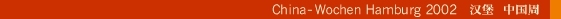 Impressum China-Wochen Hamburg 2002 Koordination: Chinesisch-Deutsche Gesellschaft e.V. Hamburg, www.chdg.de
Präsident: Konsul Hans-Bernd Giesler
Baumwall 7
20459 Hamburg 
Tel: 040 - 36 97 96 - 61
Fax: 040 - 36 20 88 
E-Mail: info@chdg.de Die Programmgestaltung liegt bei: Kulturbehörde Hamburg
Wissenschaftsbehörde Hamburg
Ostasiatischer Verein
Hamburgische Gesellschaft für Wirtschaftsförderung mbH
Handelskammer Hamburg
Hamburger China-Gesellschaft 
sowie den Kooperationspartnern in Shanghai und BeijingSchirmherrschaft: Erster Bürgermeister der Freien und Hansestadt Hamburg Ole von Beust
Generalkonsul der VR China in Hamburg Chen JianfuChinesische Partner: Shanghai Foreign Affairs Office - Sister City Dep.
Information Office of Shanghai Municiple People's Government
Gesellschaft für Freundschaft mit dem Ausland, Beijing
Gesellschaft für Freundschaft mit dem Ausland, Shanghai sowie: Delegate of German Industry and Commerce in Shanghai, Hanse Representation, www.ahk-china.org
E-Mail: office@ahksha.com.cn 
Pressestelle: ipr, idee public relations
Antonia Glaue
Spadenteich 1
20099 Hamburg
Tel.: 040 - 28 40 13 30
E-Mail: antonia.glaue@ipr.de Die einzelnen Veranstaltungen werden von der durchführenden Institution oder dem durchführenden Unternehmen selbst gestaltet und verantwortet. 
Internetseiten: Projektarbeit des Internetkurses "Hamburg-Shanghai - Städtepartnerschaft Online" der Universität Hamburg
www.hamburg-shanghai.info Koordination:
Dr. Thomas Kiefer
www.projekte-international.de Bereich Wissenschaft und Hochschulkooperationen in Hamburg:
Katrin Willmann, katrinmuehlfenzl@yahoo.de
Kristina Nitschmann, Kristina.Nitschmann@gmx.de
Melanie Ullrich, melanieullrich@hotmail.com
Bereich Wissenschaft und Hochschulkooperationen in Shanghai:
Zhang Wanfang
Thema Medien:
Christina Pohl, christinapohl@hotmail.com
Thema Freizeit und Unterhaltung in Shanghai:
Taya La, mayna.la@web.de
Bereich Kultur, Virtuelle Kunstgalerien:
Tang Kham Van
News und Programm:
Mark Brinkmann, mark.brinkmann@arcormail.de 
Seitenbetreuung: 
Mark Brinkmann, mark.brinkmann@arcormail.de und Zhang Wanfang

Programmierung:
Felix Pace, felix@gmx.it
Grafik:
Zhang Yiping, zyp@pilipala.net 